REASONS TO GO ON A CRUSADE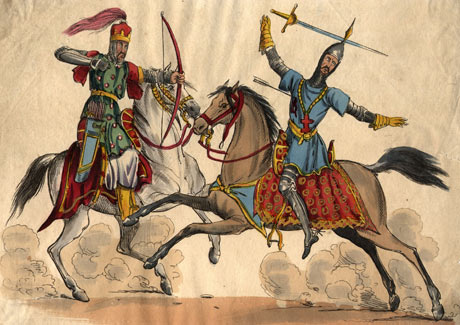 MoneyPowerReligion 